MACS Relicensure Committee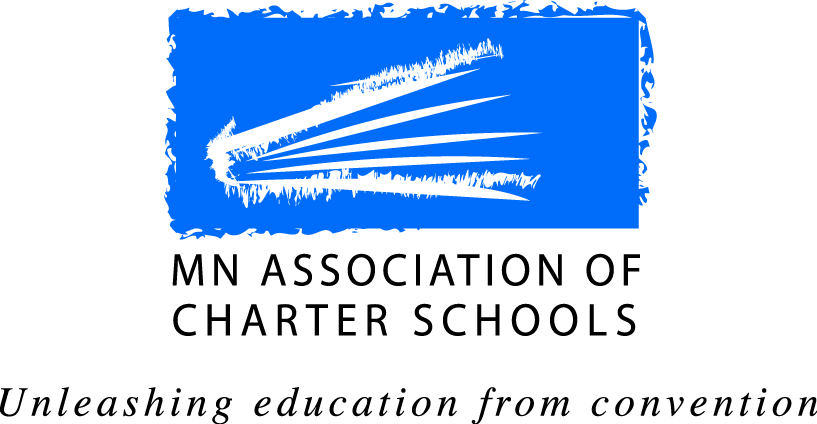 Relicensure Submission Cover SheetRelicensure Candidate Contact Information:School Name:                                            Name: 	    Grade/Subject: Home Address:	  	  License Area(s): Home C/S/Z: 	     	Home Phone:	    	File Folder # : Work Phone:	    	Exp. Date: Cell Phone: 	  	  Email:  Relicensure Submission Checklist: This is a partial submission for a license due in a future year. This is my final submission for relicensure on my current license. I have submitted hours towards this renewal in a previous year.Directions: Verify that you have included the following items by checking each bow below.*Note: File components should be organized in the order outlined in this checklist. Clock hour documentation should be organized according to the order in which it is recorded on the Master Record Form, from activities with the most clock hours to activities with the fewest clock hours.Relicensure Submission Cover Sheet with completed checklistCopy of current licenseReflective Statement (If not applicable, please state why)Master Record Form (include appropriate version as defined below)      	Individuals with one (1) licensure area – Single License Master Record Form (portrait page orientation)      	Individuals with more than one licensure area / endorsement / specialty area – Multiple Licenses MasterRecord Form (landscape page orientation) Clock Hour Activity Explanation Sheet (only for activities requiring further explanation)Certificate or other accepted documentation for each clock hour activityFor School Relicensure Representative:*Note: MACS highly recommends that the School Relicensure Representative signs this form to verify that all necessary documents are included and completed correctly.I certify that I have reviewed this submission and that all necessary documents are included, completed correctly, and organized in the appropriate order:Print Name: Signature: 